NELA Patient Audit DatasetData field request form (Form B)To improve your chances of success, please request the minimum dataset required to address the purpose of your applicationVersion Control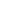 NELA Audit Years Year 1 – December 2013 to November 2014Year 2 – December 2014 to November 2015Year 3 – December 2015 to November 2016Year 4 – December 2016 to November 2017Year 5 – December 2017 to November 2018Year 6 – December 2018 to November 2019Year 7 – December 2019 to November 2020Year 8 – December 2020 to November 2021Year 9 – December 2021 to November 2022The NELA Clinical Audit Export key which maps questions to the data fields can be found in NELA - Support For queries, please contact info@nela.org.ukVersionDateChanges2.024/11/2014Changes made to dataset for 2nd year.2.1.102/04/2015Still in hospital at 60 days answer option added to question 7.72.1.202/07/2015Wording edited for question 2.93.101/12/2015Changes made to dataset for 3rdyear.3.1.121/03/2016Q1.9 wording edited4.101/12/2016Changes made to dataset for 4th year.4.1.121/12/2016Question 1.10b modified to includehospital transfers5.101/12/17Changes made to dataset for 5th year.6.101/12/18Changes made to dataset for 6th year.6.1.101/04/19Possum Calculation removed; Q3.2, 3.25, 6.2, 6.23,Q3.1, 6.1 Updated options7.1.101/12/19Changes made to dataset for 7th year.8.101/12/2020Changes made to dataset for 8th year:Remove Q1.13a,b, Q7.11, Q7.12Update Q2.7(new Q’s), Q2.12, Q7.3, Q7.109.101/12/2021Changes made to dataset for 9th year: Re-inclusion of Q1.10b, Q1.11 (with addition of gynaecology as an option), Q2.1Addition of Q1.10c, Q2.7a1, Q2.9a, Q2.9b, Update to Q2.11 (additional sub-questions for sepsis/intra-abdominal infection), Q5.1 (new answer option for gynae-onc) , Q5.2 (addition of gastric outlet obstruction), Q5.3b (addition of splenectomy), Q7.3, Q7.10Removal of Q6.17a (tranexamic acid)1.Demographics and AdmissionNotesYears collected(1-9 unless otherwise specified)Do you require this field?Y/NJustification for requestRestrictions(to be completed by NELA)1.1NHS NumberNOT AVAILABLE1.2Pseudo-anonymisationComputer generated1.3Local patient id/hospital numberNOT AVAILABLE1.4Date of birthNOT AVAILABLEAge on arrivalAge will automatically be calculated on web tool1.5SexMale / Female1.6ForenameNOT AVAILABLE1.7SurnameNOT AVAILABLE1.8PostcodeNOT AVAILABLE1.9Date and time the patient first arrived at the hospital/Emergency department Date ____________(DD/MM/YYYY)Time_____________IDENTIFIABLESpecify interval requested 1.10What was the nature of this admission?Elective / Non-elective1.10bIf non-elective, what was the initial route of admission/assessment? Assessed initially in Emergency Department Assessed initially in “front of house” acute surgical assessment unit Direct referral to ward by GP In-patient referral from another specialty (from Dec 2021 Yr9) Direct admission from Clinic (Removed from Dec 2019 Yr7) Hospital transfer (Removed from Dec 2019 Yr7)Removed between Dec 2019 and Nov 2021 (Yr7 & Yr8)(see notes)1.10cIf non-elective, following presentation at ED, surgical assessment unit or ward, what was the date and time the patient was first reviewed by medical staff or advanced clinical practitioners?Date ____________(DD/MM/YYYY) Date not knownTime_____________ (HH:MM) Time not known Not applicableFrom Dec 2021 Yr9IDENTIFIABLESpecify interval requested 1.11Which specialty was this patient first admitted under?Do not use “other” if the patient spent a period of observation under Emergency Medicine  General surgery Gynaecology (including Gynae-oncology) From Dec 2021 Yr9 General medicine Gastroenterology Elderly Care OtherRemoved between Dec 2019 and Nov 2021 (Yr7 & Yr8)(see notes)1.12Residence before this hospital admission (No longer required) Own home/sheltered housing Residential care Nursing care UnknownFrom Dec 2016 Yr4.Removed in Dec 2019 Yr71.13aIs this patient known to have a Learning Disability?(No longer required) Yes No UnknownFrom Dec 2017 Yr5.Removed in Dec 2019 Yr71.13bIs this patient known to have an Autistic Spectrum Disorder? (No longer required) Yes No UnknownFrom Dec 2017 Yr5.Removed in Dec 2019 Yr72Pre-opIf the patient is returning to theatre as an emergency following previous elective surgery, all answers should relate to the emergency laparotomy, not the previous elective surgery.Pre-opIf the patient is returning to theatre as an emergency following previous elective surgery, all answers should relate to the emergency laparotomy, not the previous elective surgery.Years collected(1-9 unless otherwise specified)Do you require this field?Y/NJustification for requestRestrictions(to be completed by NELA)2.1Date and time first seen by consultant surgeon following admission with acute abdomen. If under care of a non-surgical specialty, this should be the time 1st seen after referral to general surgeons.Date ____________(DD/MM/YYYY) Date not knownTime_____________ (HH:MM) Time not known Not SeenRemoved between Dec 2019 and Nov 2021 (Yr7 & Yr8)IDENTIFIABLESpecify interval requested 2.2Date and time that the decision was made to operateIf this is unavailable please enter date and time that this patient was first booked for theatre for emergency laparotomyDate ____________(DD/MM/YYYY) Date not knownTime_____________ (HH:MM) Time not knownIDENTIFIABLESpecify interval requested 2.3Consultant responsible for surgical care at the time the decision was made to operate (this may be different to the operating consultant)(No longer required)Removed from Dec 2019 Yr7NOT AVAILABLE2.4Was there consultant surgeon input into the decision to operate? *can refer to situations where eg decision is made on consultant ward round pending CT results, which then confirms need for surgery#refers to situations where consultant has not seen patient but has been discussed with consultant  (No longer required) Yes (Removed from Dec 2016 Yr4) No (Removed from Dec 2016 Yr4) Yes, consultant reviewed patient at time of decision Yes, following discussion with junior team member Decision made by junior team member without consultant input UnknownRemoved from Dec 2019 Yr72.5Did this clinician personally review the patient at the time of this decision? (No longer required) Yes No UnknownRemoved in Dec 2015 Yr32.6What was the date and time that the patient was first booked for theatre? (No longer required)Date ____________(DD/MM/YYYY) Date not knownTime_____________ (HH:MM) Time not knownRemoved in Dec 2014 Yr2IDENTIFIABLESpecify interval requested 2.7Was an abdominal CT scan performed in the pre- operative period as part of the diagnostic work-up? If performed, how was this CT reported pre- operatively?(If CT is reported by a registrar and validated by a consultant before surgery, select “in-house consultant”. If not validated by consultant before surgery, select“registrar”) Yes – reported by in-house consultant Yes – reported by in-house registrar Yes – reported by outsourced service Yes but not reported No CT performed  UnknownChanged in Dec 2019 Yr72.7a1What was the date and time of CT scan request?Date ____________(DD/MM/YYYY) Date not knownTime_____________ (HH:MM) Time not knownFrom Dec 2021 Yr9IDENTIFIABLESpecify interval requested 2.7aIf performed, how was this CT reported pre-operatively? (If CT is reported by a registrar and validated by a consultant before surgery, select “in-house consultant”. If not validated by consultant before surgery, select “registrar”)(No longer required) In-house consultant In-house registrar Outsourced service Not reported pre-operatively UnknownRemoved from Dec 2019 Yr72.7bWas there a preoperative discussion between the radiologist and the requesting team about the CT findings? (No longer required) Yes No UnknownRemoved from Dec 2019 Yr72.7cWas there a discrepancy between the CT report and surgical findings that altered or delayed either the diagnosis or surgical management? (No longer required) Yes No UnknownRemoved from Dec 2020 Yr82.7dWhat was the Date and Time of CT Scan?Date ____________(DD/MM/YYYY) Date not knownTime_____________ (HH:MM) Time not knownFrom Dec 2020 Yr8IDENTIFIABLESpecify interval requested 2.7eWhat was the Date and Time the CT Scan was reported electronically?Date ____________(DD/MM/YYYY) Date not knownTime_____________ (HH:MM) Time not knownFrom Dec 2020 Yr8IDENTIFIABLESpecify interval requested 2.7fWas there an addendum added to the initial CT report which altered the patient pathway or the decision to proceed with surgery? Yes, consultant addendum to SPR report Yes, in-house radiologist addendum to outsourced report Yes, sub-specialist GI radiologist addendum to non-GI consultant report  No UnknownFrom Dec 2020 Yr82.8If performed, was this CT reported pre-operatively by a consultant radiologist? (No longer required) Yes No UnknownRemoved from Dec 2016 Yr42.8aConsultant Anaesthetist involvement in planning perioperative care. This can include preoperative assessment, discussion about decisions for & risk/benefits of  surgery, or need for critical care (No longer required) Yes – seen by consultant anaesthetist in person Yes – discussion between consultant anaesthetist & other team member (of any specialty) No consultant anaesthetist input before surgery UnknownRemoved from Dec 2019 Yr72.8bIntensive care involvement in planning perioperative care. This can include preoperative assessment, discussion about decisions for & risk/benefits of  surgery, or need for critical care  (No longer required) Yes – seen by consultant intensivist in person Yes – discussion between consultant intensivist & other team member (of any specialty) Seen by or discussion with junior ITU team member only No intensive care input before surgery UnknownRemoved from Dec 2019 Yr72.9Date and time first seen by consultant anaesthetist prior to surgery (No longer required)Date ____________(DD/MM/YYYY) Date not knownTime_____________ (HH:MM) Time not known Not Seen Removed from Dec 2016 Yr4IDENTIFIABLESpecify interval requested 2.9aNon-operative management. Prior to a decision to operate, was there a documented consultant decision to initiate a deliberate period or trial of active, non-operative (conservative) management?YesNo UnknownFrom Dec 2021 Yr92.9bIf yes, what was the date and time of the decision?Date ____________(DD/MM/YYYY) Date not knownTime_____________ (HH:MM) Time not knownFrom Dec 2021 Yr9IDENTIFIABLESpecify interval requested 2.10What was the date and time of the first dose of antibiotics following presentation to hospital? (only relevant for non-elective admissions) In theatre, orDate ____________(DD/MM/YYYY) Date not knownTime_____________ (HH:MM) Time not known Not AdministeredIDENTIFIABLESpecify interval requested 2.11aWas sepsis, with a NEWS2 >=5 or >=3 in any one variable suspected on arrival at hospital?YesNo UnknownFrom Dec 2016 Yr4. Changed in Dec 2017 Yr5, Dec 2018 Yr6 and Dec 2021 Yr92.11bWas sepsis, with a NEWS2 >=5 or >=3 in any one variable suspected at the time the decision for surgery was made?YesNo UnknownFrom Dec 2016 Yr4. Changed in Dec 2017 Yr5, Dec 2018 Yr6 and Dec 2021 Yr92.11cWas intra-abdominal infection requiring urgent antibiotics e.g. peritonitis / perforation, suspected on arrival at hospital?YesNo UnknownFrom Dec 2021 Yr92.11dWas intra-abdominal infection requiring urgent antibiotics e.g. peritonitis / perforation, suspected at the time the decision for surgery was made?YesNo UnknownFrom Dec 2021 Yr92.12aWas an assessment of frailty performed in the pre-operative period (This can be by any person, it does not have to be elderly medicine)? (No longer required) 'Yes - Electronic Frailty Index'  'Yes - Rockwood score'  'Yes - Edmonton frail scale'  'Yes - Other objective scoring system'  'Yes - Subjective assessment'  'No'Removed from Dec 2018 Yr62.12bDid the frailty assessment identify the patient as frail? (No longer required)YesNo UnknownRemoved from Dec 2018 Yr62.12On admission to hospital and using the Clinical Frailty Score, what was the patient’s pre-admission frailty status assessed as being? (see help box for full pictorial explanation of each grading) (1-3) - not frail 4 - vulnerable 5 - mildly frail 6 - moderately frail 7 - severely frail - completely dependent for personal care 8 - very severely frail 9 - Terminally ill Not RecordedFrom Dec 2018 Yr63Pre-op Risk stratificationYears collected(1-9 unless otherwise specified))Do you require this field?Y/NJustification for requestRestrictions(to be completed by NELA)3.1Prior to surgery, what was the risk of death for the patient that was entered into medical record?For info, wording of relevant standard “An assessment of mortality risk should be made explicit to the patient and recorded clearly on the consent form and in themedical record.” Lower (<5%) High (>=5%) Not documented Changed in Dec 2018 Yr63.1aIf documented, how was risk assessed? Objective clinical score Clinical judgementFrom Dec 2019 Yr73.1bIf patient assessed to be high risk, which consultants were involved immediately preoperatively in the assessment, decision making process and care of this patient? This may be either direct or indirect care. Please mark all that apply. Consultant Surgeon Consultant Anaesthetist Consultant Intensivist NoneChanged in Dec 2019 Yr73.2If documented, how was this assessment of risk made? (Please select all that apply)(No longer required) Risk prediction tool (e.g. P-POSSUM) Clinical Judgement  Surgical APGAR  Physiological criteria  Other e.g. hospital policyRemoved from Dec 2019 Yr73.3What was the ASA score? 1: No systemic disease 2: Mild systemic disease  3: Severe systemic disease, not life-            threatening 4: Severe,  life-threatening  5: Moribund patient 3.4What was the most recent pre-operative value for serum Creatinine (micromol/l)                        Not performed3.5What was the most recent pre-operative value for blood lactate – may be arterial or venous (mmol/l)                         Not performed3.5iWhat was the most recent pre-operative value for CRP (mg/l)? (No longer required)                         Not performedRemoved from Dec 2019 Yr73.5iiWhat was the lowest albumin in pre- operative period (g/l)?                          Not performedNELA Risk calculationFor questions 3.6 to 3.22 please enter values closest to time of booking for theatre in order to calculate NELA Risk score. Answers should reflect chronic and acute pathophysiology.For questions 3.6 to 3.22 please enter values closest to time of booking for theatre in order to calculate NELA Risk score. Answers should reflect chronic and acute pathophysiology.3.6Serum Sodium concentration (mmol/l)3.7Serum Potassium concentration (mmol/l)3.8Serum Urea concentration (mmol/l)3.9Serum Haemoglobin concentration (g/dl)3.10Serum White cell count (x109 / l)3.11Pulse rate(bpm)3.12Systolic blood pressure (mmHg)3.13Glasgow coma scale3.14Select an option that best describes this patient’s ECG No abnormalities  AF rate 60-90 AF rate >90/ any other abnormal rhythm/paced rhythm/ >5VE/min/ 3.15Select an option that best describes this patient’s cardiac signs and chest xray appearance No failure Diuretic, digoxin, antianginal or      antihypertensive therapy Peripheral oedema, warfarin      Therapy or CXR: borderline      cardiomegaly Raised jugular venous pressure or     CXR: cardiomegaly3.16Select an option that best describes this patient’s respiratory history and chest xray appearance No dyspnoea Dyspnoea on exertion or CXR: mild      COAD Dyspnoea limiting exertion to < 1      Flight or CXR: moderate COAD Dyspnoea at rest/rate > 30 at rest or CXR: fibrosis or consolidation3.16aPatient was ventilated prior to emergency laparotomy(No longer required)YesNo Removed from Dec 2017 Yr5Online web tool will automatically calculate Physiology severity score3.17Select the operative severity of the intended surgical intervention (see help box for examples) Major Major+3.18Including this operation, how many operations has the patient had in the 30 day period prior to this procedure? 1 2 >23.19Based on your clinical experience of the intended surgery, please estimate the likely intraoperative blood loss (ml) <100101-500 501-999 >=10003.20Please select a value that best describes the likely degree of peritoneal soiling  None Serous fluid Localised pus Free bowel content, pus or blood3.21What severity of malignancy is anticipated to be present? None Primary only Nodal metastases Distant metastases3.22What was the global impression of the urgency of surgery at the time of booking the case? (see help notes for additional information) 3. Expedited (>18 hours) 2B. Urgent (6-18 hours) 2A. Urgent (2-6 hours) 1. Immediate (<2 hours)Online web tool will automatically calculate Operative severity score3.23Pre-op P-POSSUM predicted mortalityCAUTION: P-POSSUM can over predict mortality (up to two-fold) at risk levels above 15%. See 3.26 for NELA risk model estimate.(No longer required)Calculated Removed from Dec 2018 Yr63.24Pre-op POSSUM predicted morbidity(No longer required)Calculated Removed from Dec 2018 Yr63.25Not all investigations available for calculation of NELA Risk3.26Estimated mortality using NELA risk adjustment model (Figure only provided if all data available)Calculated4Intra-op Years collected(1-9 unless otherwise specified)Do you require this field?Y/NJustification for requestRestrictions(to be completed by NELA)4.1Date and time of entry into operating theatre/anaesthetic room (not theatre suite)Date ____________(DD/MM/YYYY)Time_____________ (HH:MM)  Time not knownIDENTIFIABLEInterval may be requested. Please specify4.2Senior surgeon grade(this can include surgeon supervising in theatre but not necessarily scrubbed) Consultant Post-CCT fellow SAS grade Research Fellow / Clinical Fellow Specialty trainee / registrar Other4.2aConsultant present/supervising: Name/GMC/specialty of operating or supervising consultant (If consultant not present, enter name of supervising consultant)(Please select consultant - Online)NOT AVAILABLE4.3Senior anaesthetist present in theatre Consultant Post-CCT fellow SAS grade Research Fellow / Clinical Fellow Specialty trainee / registrar Other4.3aConsultant present (or supervising) : Name/GMC of anaesthetist(If consultant not present, enter name of supervising consultant)(Please select consultant - Online)NOT AVAILABLE4.4How did you provide goal directed fluid therapy? Patient recruited to FLO-ELA trial * Not provided Dynamic index e.g. Stroke volume, PPV, SVV Static index e.g. CVP Other, eg bioimpedence5Procedure Years collected(1-9 unless otherwise specified)Do you require this field?Y/NJustification for requestRestrictions(to be completed by NELA)5.1Is this the first surgical procedure of this admission? Yes- First surgical procedure after admission No - Surgery for complication of previous elective general surgical procedure within the same admission No – Surgery for complication of previous elective gynae-oncology surgical procedure within the same admission (from Dec 2021 Yr9) No – Previous 'non-abdominal/non-general surgical' procedure within same admission (eg previous hip replacement) Unknown(see notes)5.2What is the indication for surgery? (Please select all that apply) Peritonitis Perforation Abdominal abscess Anastomotic leak Intestinal fistula Phlegmon (from Dec 2015 Yr3) Pneumoperitoneum (from Dec 2015 Yr3) Necrosis (from Dec 2015 Yr3) Sepsis Small bowel obstruction (from Dec 2015 Yr3) Gastric Outlet obstruction (from Dec 2021 Yr9)  Large bowel obstruction (from Dec 2015 Yr3) Volvulus (from Dec 2015 Yr3) Internal hernia (from Dec 2015 Yr3) Pseudo-obstruction (from Dec 2015 Yr3) Intussusception (from Dec 2015 Yr3) Incarcerated hernia (from Dec 2015 Yr3) Obstructing incisional hernia (from Dec 2015 Yr3) Haemorrhage Ischaemia Colitis  Abdominal wound dehiscence  Abdominal compartment syndrome Acidosis (from Dec 2015 Yr3) Iatrogenic injury (from Dec 2015 Yr3) Foreign body (from Dec 2015 Yr3) Planned relook Hiatus Hernia/para-oesophageal hernia Other (Dec 2013 Yr1, Dec 2014 Yr2 and from Dec 2021 Yr9) (see notes)5.3.aMain procedure  Peptic ulcer – suture or repair of perforation Peptic ulcer – oversew of bleed Gastric surgery - other Gastrectomy: partial or total (from Dec 2015 Yr3) Small bowel resection Resection of Meckel’s diverticulum (from Dec 2015 Yr3) Repair of para-oesophageal hernia;  Removal of gastric band Colectomy: left (including sigmoid colectomy and anterior resection) Colectomy: right (including ileocaecal resection) Colectomy: subtotal or panproctocolectomy Hartmann’s procedure Colorectal resection - other Abdominal wall closure following dehiscience Abdominal wall reconstruction (from Dec 2015 Yr3) Adhesiolysis  Drainage of abscess/collection Evacuation of haematoma (from Dec 2015 Yr3) Debridement (from Dec 2015 Yr3) Exploratory/relook laparotomy only Haemostasis Intestinal bypass  Laparostomy formation  Repair of intestinal perforation Repair or revision of anastomosis (from Dec 2015 Yr3) Repair of intestinal fistula (from Dec 2015 Yr3) Resection of other intra-abdominal tumour(s) Defunctioning stoma via midline laparotomy (from Dec 2015 Yr3) Revision of stoma via midline laparotomy  (from Dec 2015 Yr3) Washout only Reduction of volvulus (from Dec 2015 Yr3) Enterotomy (from Dec 2015 Yr3) Stricturoplasty (from Dec 2015 Yr3) Removal of foreign body Large incisional hernia repair with bowel resection  (from Dec 2016 Yr4) Large incisional hernia repair with division of adhesions (from Dec 2016 Yr4) Not amenable to surgery  Other (Dec 2013 Yr1, Dec 2014 Yr2 and from Dec 2021 Yr9)(see notes)5.3.bSecond procedure (at same laparotomy) Peptic ulcer – suture or repair of perforation Peptic ulcer – oversew of bleed Gastric surgery - other Gastrectomy: partial or total Small bowel resection Resection of Meckel’s diverticulum Repair of para-oesophageal hernia Removal of gastric ban Colectomy: left (including sigmoid colectomy and anterior resection) Colectomy: right (including ileocaecal resection) Colectomy: subtotal or panproctocolectomy Hartmann’s procedure Colorectal resection - other Splenectomy (from Dec 2021 Yr9) Abdominal wall closure following dehiscience Abdominal wall reconstruction Abdominal hernia repair Adhesiolysis Drainage of abscess/collection Evacuation of haematoma Debridement Haemostasis Intestinal bypass Laparostomy formation Repair of intestinal perforation Repair or revision of anastomosis Repair of intestinal fistula Resection of other intra-abdominal tumour(s) Defunctioning stoma via midline laparotomy Revision of stoma via midline laparotomy Reduction of volvulus Enterotomy Stricturoplasty Removal of foreign body Other (Dec 2013 Yr1, Dec 2014 Yr2 and from Dec 2021 Yr9)5.3eWas a stoma formed (by any means)? Yes NoFrom Dec 2019 Yr75.4Procedure approach Open Laparoscopic Laparoscopic assisted Laparoscopic converted to open5.5Operative findings:(Please select all that apply)If unsure whether this patient is eligible for NELA please refer to help box Abscess Adhesions  Anastomotic leak Ulcerative colitis (from Dec 2015 Yr3) Other colitis (from Dec 2015 Yr3) Crohn's disease  Abdominal compartment syndrome Diverticulitis Intestinal fistula (from Dec 2015 Yr3) Haemorrhage – peptic ulcer Haemorrhage – intestinal Haemorrhage – postoperative Incarcerated hernia Internal hernia (from Dec 2015 Yr3) Intussusception (from Dec 2015 Yr3) Stricture (from Dec 2015 Yr3) Pseudo-obstruction (from Dec 2015 Yr3) Gallstone ileus (from Dec 2015 Yr3) Meckel’s diverticulum (from Dec 2015 Yr3) Intestinal ischaemia Necrotising fasciitis (from Dec 2015 Yr3) Foreign body (from Dec 2015 Yr3) Stoma complications (from Dec 2015 Yr3) Abdominal wound dehiscence (from Dec 2015 Yr3) Malignancy – localised Malignancy – disseminated Colorectal cancer (from Dec 2015 Yr3) Gastric cancer (from Dec 2015 Yr3) Perforation – peptic ulcer Perforation – small bowel/colonic Volvulus Normal intra-abdominal findings Other (Dec 2013 Yr1, Dec 2014 Yr2 and from Dec 2021 Yr9)(see notes)5.6Please describe the peritoneal contamination present (select all that apply) None or reactive serous fluid only Free gas from perforation +/- minimal contamination Pus Bile Gastro-duodenal contents Small bowel contents Faeculent fluid Faeces Blood/haematoma5.7Please indicate if the contamination was; Localised to a single quadrant of the abdomen More extensive / generalised6Post-op Risk stratificationYears collected(1-9 unless otherwise specified)Do you require this field?Y/NJustification for requestRestrictions(to be completed by NELA)6.1At the end of surgery, what was the risk of death for the patient that was entered into medical record? Lower (<5%) High (>=5%) Not documented Changed in Dec 2018 Yr66.1aIf documented, how was risk assessed? Objective clinical score Clinical judgementFrom Dec 2019 Yr76.2How was this assessment of risk made? (Please select all that apply)(No longer required) Risk prediction tool (e.g. P-POSSUM) Clinical Judgement  Surgical APGAR  Physiological criteria  Other e.g. hospital policyRemoved from Dec 2019 Yr76.3Blood lactate – may be arterial or venous (mmol/l) Not performedPost-operative NELA Risk calculationQ 6.4 – 6.14 No Longer RequiredPhysiology severity score:6.15What was the operative severity? (see help box for examples) Major Major+6.16Including this operation, how many operations has the patient had in the 30 day period prior to this procedure? 1 2 >26.17Please select this patient’s measured/estimated intraoperative blood loss (ml) <100 101-500 501-1000 >10006.18Please select the option that best describes this patient’s degree of peritoneal soiling None Serous fluid Local pus Free bowel content, pus or blood6.19What was the level of malignancy based on surgical findings None Primary only Nodal metastases Distant metastases6.20What was the NCEPOD urgency?(see help notes for additional information) 3. Expedited (>18 hours) 2B. Urgent (6-18 hours) 2A. Urgent (2-6 hours) 1. Immediate (<2 hours)Online web tool will automatically calculate Operative severity score6.21Post-op P-POSSUM predicted mortality:(No longer required)Calculated Removed from Dec 2018 Yr66.22Post-op POSSUM predicted morbidity:(No longer required)Calculated Removed from Dec 2018 Yr66.23Not all investigations available for calculation of NELA6.24Where did the patient go for continued post-operative care following surgery? Ward Critical Care (includes Level 2 HDU or Level 3 ICU)  Extended recovery area within theatres  (eg PACU or OIR) (From Dec 2019 Yr7) Enhanced care area on a normal ward (from Dec 2019 Yr7) Other enhanced care area (eg PACU) (removed in Dec 2019 Yr7) Died prior to discharge from theatre complex6.24aAt the end of surgery, was the decision made to place the patient on an end of life pathway? Yes NoFrom Dec 2015 Yr 36.25Is the patient on a vasopressor/ inotrope?(No longer required)YesNo Removed from Dec 2016 Yr 46.26Estimated mortality using NELA risk adjustment model (Figure only provided if all data available)Calculated From Dec 2016 Yr 47Post-op – Some fields will need to be completed on discharge or deathYears collected(1-9 unless otherwise specified)Do you require this field?Y/NJustification for requestRestrictions(to be completed by NELA)7.1Total length of post-operative critical care stay (rounded up to whole days). Includes both ICU and HDU stay -see help box for additional information. Do not include LOS in PACU/other enhanced recovery areaNumber required(Yrs 1-3, ICU & HDU asked as separate questions)7.2Total length of post-operative HDU stay (days) see help box for additional information(No longer required)Number requiredRemoved from Dec 2016 Yr 47.3For patients aged 80 or older, or 65+ and frail (CFS≥5), was the patient assessed by a member of the geriatrician-led multidisciplinary team during any part of the perioperative period? Yes No UnknownChanged in Dec 2018 Yr6, Dec 2019 Yr7, Dec 2020 Yr8 and Dec 2021 Yr97.4Within this admission, did the patient have an unplanned or planned return to theatre in the postoperative period following their initial emergency laparotomy? Yes; unplanned return Yes; planned return Yes; unplanned AND planned return No  UnknownIn Dec 2016 Yr4 “unplanned” added7.4aWhat was the main indication for the return to theatre?(Only one option to be chosen)Anastomotic leakAbscessBleeding or HaematomaDecompression of abdominal compartment syndromeBowel obstruction Abdominal wall dehiscenceAccidental damage to bowel or other organStoma viability or retractionIschaemia/non-viable bowelSepsis/inadequate source controlDeteriorating patientMissed pathology at first laparotomyOtherUnknownFrom Dec 2016 Yr47.4bWhat was the main indication for the planned return to theatre?(Select most significant)(No longer required) Removal of packs / ensure haemostasis / washout Closure of laparostomy Removal of bogota bag / formation of formal laparostomy with mesh / vac dressing insertion Definitive procedure following “damage control surgery” +/- stoma formation, +/- restoration of intestinal continuity Assess viability of GI tract, +/- stoma formation, +/- restoration of intestinal continuity Other UnknownRemoved from Dec 2019 Yr77.5Did the patient have an unplanned move from the ward to a higher level of care within 7 days of surgery? (do not include moves from HDU to ITU, or escalation from other enhanced area/PACU) Yes No Unknown7.6Histology(No longer required) Crohn's disease Diverticulitis Ischaemia Malignancy Peptic ulcer disease Ulcerative colitis Not applicable/Not available at time of discharge OtherRemoved from Dec 2016 Yr 47.7Status at discharge Dead         Alive          Still in hospital at 60 days (from Dec 2014 Yr 2)        (see notes)7.8Date discharged from hospital(DD/MM/YYYY) Date requiredIDENTIFIABLESpecify interval requested 7.9Discharge destination(No longer required) Own home/sheltered housing   Residential care  Nursing care Hospital transfer for medical reasons unknownFrom Dec 2016 Yr4.Removed in Dec 2019 Yr7COVID-19 Questions7.10Please indicate the patient's SARS-CoV-2/COVID-19 infection statusO COVID symptoms and COVID-19 test positive (eg lateral flow, POCT, PCR) – confirmed pre-operativelyO No COVID symptoms but COVID-19 test positive (eg lateral flow, POCT, PCR) – confirmed pre-operativelyO COVID symptoms and COVID-19 test positive (eg lateral flow, POCT, PCR)– confirmed post-operativelyO No COVID symptoms but COVID-19 test positive (eg lateral flow, POCT, PCR) – confirmed post-operativelyO COVID negative testing throughout in-patient stayO Not tested/status unknownIntroduced in March 2020 Yr7. Changed in Dec 2010 Yr 8 & Dec 2021 Yr 9 )7.11Regardless of actual COVID status, was the patient managed as infected with COVID whilst in the theatre suite for their initial emergency laparotomy (this does not mean, was enhanced PPE used only for the AGPs)(No longer required)YesNoUnable to answerIntroduced in March 2020 Yr7. Removed in Dec 2020 Yr8 7.12Please indicate the patient's SARS-CoV-2 antibody status(No longer required)PositiveNegativeNot testedUnable to answerIntroduced in March 2020 Yr7. Removed in Dec 2020 Yr8